Introdução para os autores da Agenda de Transição para Energia LimpaA Agenda de Transição para Energia Limpa é um roteiro estratégico para a transição da sua ilha para a energias limpas, como desejado pela comunidade da ilha. É o resultado de um processo participativo que reúne todas as partes interessadas relevantes para analisar a dinâmica da ilha/arquipélago, desenvolver uma visão partilhada e construir caminhos de transição para esta visão. A Agenda de Transição estabelece a base estratégica para desenvolver planos de descarbonização que cobrem os aspetos técnicos, financeiros e organizacionais da transição da sua ilha para as energias limpas. Como um complemento a este modelo, o Manual de Transição guia as comunidades insulares através do processo de elaboração e escrita da Agenda de Transição. O manual está disponível online em Inglês, Espanhol, Francês, Grego, Croata, Português, Neerlandês e Italiano. As secções e subsecções deste modelo referem-se a capítulos específicos do Manual de Transição das Ilhas.O conteúdo que os autores precisam de modificar é destacado em [parênteses verdes]. As descrições de como preencher a agenda estão escritas em itálico azul. Por favor, remova tanto os destaques, como o texto em itálico cinza após a conclusão.O objetivo deste modelo é estruturar a sua Agenda de Transição para Energia Limpa. O modelo poderá ser adaptado para se ajustar às necessidades específicas da sua ilha. As ilhas são encorajadas a desenvolver a sua própria identidade visual e podem escolher formas alternativas de cumprir a sua Agenda de Transição - tais como uma página web interativa, um cartaz, etc. - desde que os requisitos mínimos listados abaixo sejam cumpridos.  Uma Agenda de Transição para Energia Limpa precisa respeitar os seguintes requisitos de conteúdo:Consiste em pelo menos duas partes: uma parte que descreve a situação atual da ilha e uma segunda parte focada na visão estratégica da ilha e nos passos necessários para cumpri-la.A Parte I inclui, pelo menos:Uma descrição geral da geografia, economia e população da ilha,Uma descrição do sistema energético atual,Um mapeamento das partes interessadas relevantes da ilha,Uma análise da política e da regulamentação que acompanhe a agenda/plano.A Parte II inclui, pelo menos:Uma declaração de visão que contempla toda a ilha,Uma descrição da gestão do processo de transição,A identificação e descrição das principais trajetórias do processo de transição. Uma estratégia de monitorização do progresso.A Agenda de Transição para Energia Limpa menciona a Clean energy for EU islands initiative.Note que uma Agenda de Transição é um 'documento vivo'; assim, o seu conteúdo pode evoluir ao longo do tempo. Através do seu processo de transição, as ilhas podem ter diferentes versões da sua Agenda de Transição (uma no início, e várias à medida que a transição se desenvolve). Para evitar mal-entendidos, por favor clarifique a versão mês e ano na capa da Agenda de Transição.Para quaisquer questões, não hesite em contactar o Secretariado da Clean energy for EU islands através de info@euislands.eu. Para mais informações sobre as atividades do Secretariado consulte www.euislands.eu. PrefácioEsta Agenda de Transição para Energia Limpa da [Ilha] é o plano estratégico e tático para o processo de transição para energia limpa, conforme desejado pelas partes interessadas na ilha.Esta Agenda de Transição para Energia Limpa foi desenvolvida conjuntamente por [Stakeholder 1], [Stakeholder 2], etc., com o apoio de [Stakeholder 3], [Stakeholder 4], etc.A equipa principal que representa as partes interessadas da ilha e que assume a responsabilidade pelo desenvolvimento da Agenda de Transição para Energia Limpa é conhecida como Equipa da Transição. A Equipa da Transição tem um papel chave de coordenação e facilitação; portanto, seus membros necessitam de estar comprometidos com recursos e disponibilidade.A Agenda de Transição deve ser aprovada por toda a Equipa da Transição e pelas partes interessadas antes de ser oficialmente publicada. ÍndicePrefácio	3Parte I: Dinâmica das Ilhas	5Geografia, Economia e População	5Situação Geográfica	5Situação Demográfica	5Governo local	5Atividades Económicas	5Conexão com o continente	5Descrição do Sistema Energético	6Mapeamento das partes interessadas (stakeholders)	9Organizações da sociedade civil	9Empresas	9Setor Público	10Escolas e Academias	10Política e Regulamentação	12Política e regulamentação locais	12Política e regulamentação regional	12Política e regulamentação nacionais	12Política e regulamentação europeias	12Parte II: Caminho da Transição da Ilha	13Visão	14Gestão da Transição Energética	15Planos	16Pilares da Transição Energética	17Monitorização	18Referências	20Parte I: Dinâmica das IlhasA Parte I da Agenda de Transição para Energia Limpa visa fornecer uma visão global da situação atual da ilha. Isto inclui uma descrição geográfica, económica e política da ilha, mas também uma análise do Sistema Energético e das Partes Interessadas que são importantes para a Transição para Energias Limpas.Geografia, Economia e PopulaçãoSituação GeográficaDescrever as características geográficas da Ilha que são relevantes para o seu processo de transição energética. Situação DemográficaDescrever as características demográficas da Ilha relevantes no contexto do processo de transição energética. Governo localDescrever a função do governo local no processo de transição energética.Atividades Económicas Descrever as principais atividades económicas da ilha e relacioná-las com o impacto nas emissões de gases com efeito de estufa. Ligação com o continente Descrever a relação da Ilha com o continente, incluindo ligações físicas como rotas de barcos, pontes ou cabos elétricos (embora isto deva ser mais desenvolvido na secção Descrição do Sistema Energético). Deve referir também outras dependências (por exemplo, se a ilha é parte de um município ou região do continente). Descrição do Sistema EnergéticoO objetivo da descrição do sistema energético da Ilha depende dos conhecimentos técnicos disponíveis na mesma. É recomendado um diagnóstico completo do sistema energético para cada um dos vetores energéticos relevantes na ilha, por exemplo:Energia elétricaAquecimento e arrefecimentoTransportes dentro da IlhaTransportes de e para a IlhaInformações precisas, recentes e detalhadas sobre o consumo de energia e sobre as fontes de emissão de gases de efeito estufa (GEE) permitem desenvolver um plano relevante e que promove uma alocação eficiente de recursos. Embora o Secretariado encoraje as ilhas a realizar uma análise energética tão exaustiva quanto possível, a falta de dados sobre um determinado vetor não deve constituir uma limitação ao desenvolvimento de uma Agenda de Transição para Energia Limpa. O objetivo desta secção é dar um retrato dos vetores que dominam o consumo de energia na Ilha e que geram as maiores emissões de CO2. Se não houver dados oficiais disponíveis, o consumo de energia e as emissões podem ser estimados com base em determinados pressupostos. Mais informações sobre como desenvolver a Descrição do Sistema Energético da Ilha (incluindo como recolher dados ou como estimá-los caso não estejam disponíveis) podem ser encontradas no  Manual de Transição para Energia Limpa das Ilhas Capítulo 3 "Compreendendo a Dinâmica da Ilha", Secção: "Descrição do Sistema Energético".As ilhas que desenvolveram um inventário de emissões de base podem inserir um resumo dos resultados na sua Agenda de Transição para Energia Limpa. Para orientação sobre o desenvolvimento de um inventário de base de referência de emissões, as ilhas são referidas ao material de referência desenvolvido pelo Pacto de Autarcas [1]. É de salientar que a existência de um inventário completo de emissões não constitui um requisito mínimo para completar a Agenda de Transição para  Energia Limpa.Os dados recolhidos sobre todos os vetores energéticos podem ser resumidos de acordo com as Tabelas 1 e 2 (abaixo). No entanto, a secção Descrição do Sistema Energético não se limita aos dados: deve também incluir texto descrevendo como a energia é produzida e consumida na Ilha, a fim de fornecer uma descrição completa dos sistemas energéticos da mesma.Tabela 1 - Exemplo de tabela para resumir o consumo final de energia na Ilha. Recomenda-se incluir dados tão detalhados quanto possível por vetor energético. No entanto, se não estiver disponível, a tabela pode ser adaptada à informação que que está acessível.Tabela 2 - Exemplo de tabela a ser incluída para as Ilhas onde a energia elétrica é produzida no local. Para a produção de energia fóssil, o consumo de energia primária tem de ser indicado aqui. As energias renováveis não consomem energia primária no processo de produção de eletricidade; portanto, essas células devem ser deixadas em branco.Mapeamento das partes interessadas (stakeholders)Esta secção deve fornecer uma visão geral dos atores locais que são relevantes para a transição para as energias limpas na Ilha. Numa fase posterior, este exercício será útil para determinar o modelo de gestão da transição energética e para organizar as consultas às partes interessadas. Um registo abrangente do trabalho de envolvimento dos atores, construído a partir de células individuais, como indicado abaixo, pode ser usado para identificar os tomadores de decisões que são importantes no processo.Além do nome de contacto e da organização, pode ser descrita a perspetiva da entidade sobre a transição. Que aspeto na transição para energias limpas afeta o interessado? Que opinião tem sobre o processo de transição? Isto permite identificar aqueles que estão na linha da frente que pretendem estar envolvidos no desenvolvimento da Parte II.Mais informações sobre o mapeamento das partes interessadas podem ser encontradas no Manual de Transição para Energia Limpa da Ilha, Capítulo 3 "Entendendo a Dinâmica da Ilha", Secção "Mapeamento das Partes Interessadas". Organizações da sociedade civilPara cada organização relevante, é recomendado que existam os seguintes dados:EmpresasSetor PúblicoOrganizações GovernamentaisAtividades EconómicasEscolas e AcademiasEnsino Superior e InvestigaçãoEnsino SecundárioEnsino PrimárioPolítica e RegulamentaçãoO processo de transição insular encontra-se inserido numa política e em regulamentos mais abrangentes. A compreensão das políticas locais, regionais, nacionais e europeias que regem a energia e a mobilidade permite identificar as metas das políticas “top-down” que impulsionam a transição. Os aspetos políticos e de regulamentação a serem investigados podem incluir:Metas vinculativas de energias renováveis e/ou de eficiência energética,O compromisso dos municípios da Ilha no âmbito do Pacto de Autarcas,Outra regulamentação relevante, como por exemplo, relacionada com a regulação dos gases de combustão, que pode ter um efeito significativo na transição energética da ilha.Política e regulamentação locaisA ser preenchido com quaisquer políticas ou planos relevantes a nível local relacionados com a energia ou a mobilidade.Política e regulamentação regionalA ser preenchido com quaisquer políticas ou planos relevantes a nível regional relacionados com a energia ou a mobilidade.Política e regulamentação nacionais A ser preenchido com quaisquer políticas ou planos relevantes a nível nacional relacionados com a energia ou a mobilidade.Política e regulamentação europeias Um resumo das políticas europeias relevantes que afetam o sector da energia pode ser encontrado online em: https://euislands.eu/libraryMais informações sobre como trabalhar e preencher esta secção de Políticas e Regulamentos podem ser encontradas no Manual de Transição para Energia Limpa das Ilhas, Capítulo 3 "Entendendo a Dinâmica da Ilha", Secção: "Políticas e Regulamentos".Parte II: Caminho da Transição da IlhaO gráfico seguinte visa orientar os autores no desenvolvimento da segunda parte da Agenda de Transição. As Secções da Parte II, tal como o conteúdo de cada uma delas, estão relacionadas com o resto que se encontra ilustrado. A figura abaixo é adicionada para orientação no modelo e deve ser removida na versão final da Agenda de Transição para Energia Limpa da Ilha. 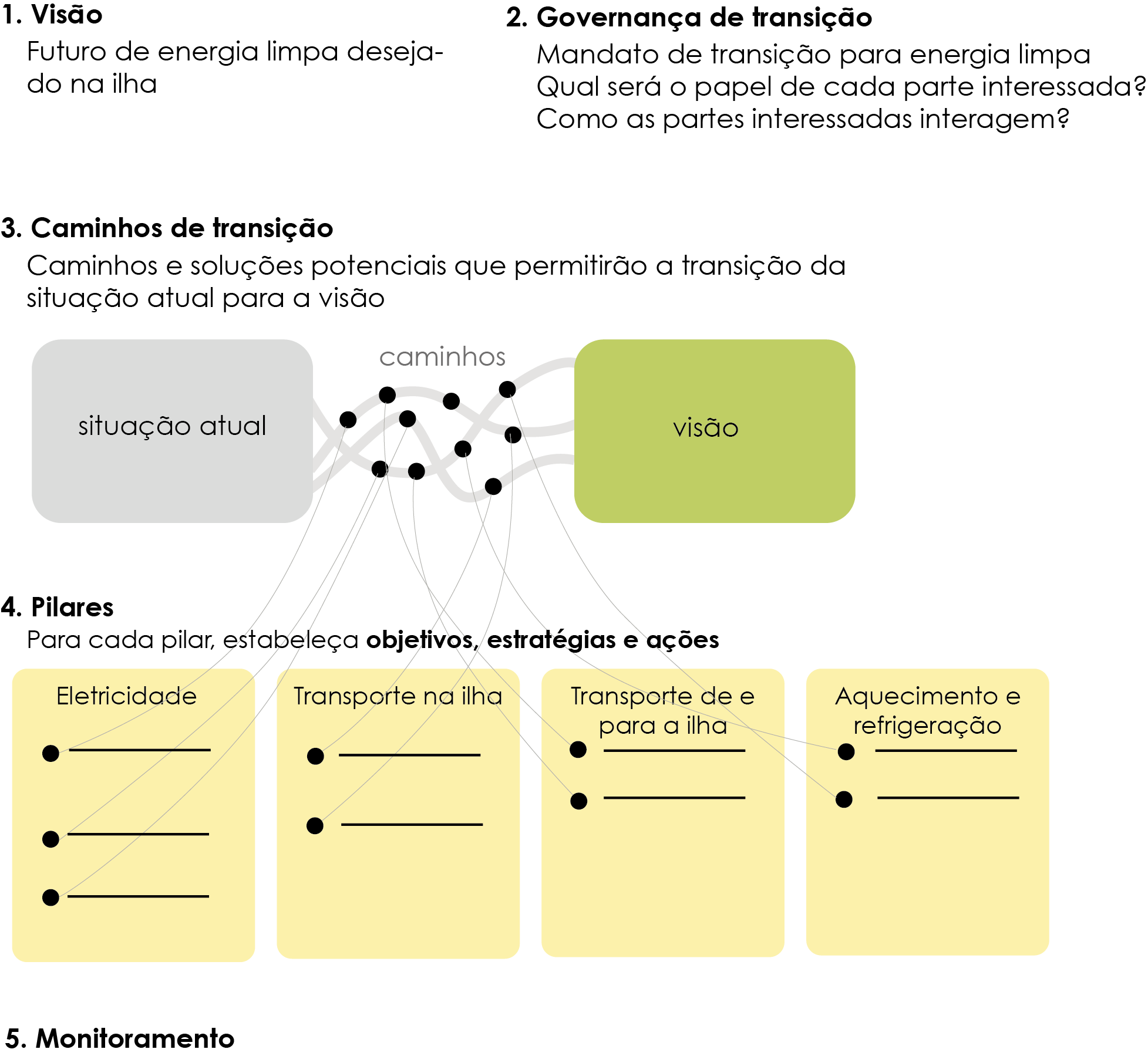 VisãoA visão sobre energias limpas visa estabelecer uma meta partilhada para o processo de transição. Esta visão pode ser expressa como uma frase ou parágrafo que descreve como as partes interessadas da Ilha vêm a transição energética no futuro. Esta declaração fornece uma visão das futuras atividades da transição. Uma visão pode ser desenvolvida num workshop no qual todos os partes interessadas relevantes da ilha participem. O workshop pode começar por visionar a ilha no futuro e responder às seguintes perguntas: Como será a ilha em 2030, e em 2050? Como vão viver os habitantes da Ilha? Como irão mover-se de um lugar para outro? Etc. Para mais informações sobre como organizar um workshop, por favor veja o Workshop Facilitation Guide.Mais informações sobre como desenvolver a visão de energia limpa de uma Ilha podem ser encontradas no Manual de Transição para Energia Limpa das Ilhas, Capítulo 4, secção "Desenvolvendo uma Visão da Ilha": "Criando a Visão". Gestão da Transição EnergéticaEnquanto a secção de Mapeamento das Partes Interessadas visa listar as partes interessadas relevantes no processo de transição, a secção Gestão da Transição Energética concentra-se em determinar o papel de cada ator para alcançar a visão para as energias limpas. Uma estrutura clara de gestão é a chave para o sucesso do processo de transição. Para estabelecer como o processo de transição será gerido, as seguintes perguntas devem ser respondidas:Qual é o papel de cada parte interessada no processo e quais são os seus recursos e motores da transição?Como é que as partes interessadas interagem e colaboram na transição? Qual é o papel das autoridades locais? Em que medida pode ser prevista a apropriação por parte dos cidadãos e das empresas locais?Como é que os interesses, motivos e políticas das várias partes interessadas podem ser alinhados com uma visão comum? Juntamente com estas questões, o mandato da equipa da transição precisa de ser esclarecido.  Um exemplo de tal mandato seria: Uma plataforma independente que é criada pelo município com um conselho consultivo que integrasse cooperativas de energias renováveis', 'uma câmara de comércio local', etc.Mais informações sobre como desenvolver a visão de energia limpa de uma ilha podem ser encontradas no Manual de Transição para Energia Limpa das Ilhas, Capítulo 4, 'Desenvolvendo uma Visão da Ilha'. PlanosUma vez definida a visão para a Ilha, os planos de transição permitem visualizar os potenciais caminhos de transição desde a situação atual para o futuro desejado. Estes caminhos serão baseados em possíveis soluções, por exemplo, substituindo os combustíveis fósseis por produção renovável ou promovendo o transporte limpo. Ao ligar soluções possíveis e construir planos, a equipa responsável pela transição pode identificar sinergias e apontar limitações e barreiras. Mais informações sobre como construir caminhos podem ser encontradas no no Manual de Transição para Energia Limpa das Ilhas, Capítulo 5 "Explorando os Caminhos de Transição da Ilha", Secção "O caminho de transição da sua Ilha".Pilares da Transição EnergéticaOs planos construídos para realizar a visão a partir da situação atual são baseados ou dependem de soluções mais específicas (por exemplo, está planeada a substituição da produção de energia elétrica a partir de combustíveis fósseis por energias renováveis, nomeadamente a solar e eólica). Neste momento, as soluções devem ser classificadas de acordo com os pilares da transição energética. Seguindo os vetores de energia sugeridos na secção Descrição do Sistema Energético, o Secretariado recomenda a utilização dos seguintes pilares:Produção de energia elétrica,Aquecimento e arrefecimento,Transporte na Ilha,Transporte de e para a Ilha.Uma vez classificadas, as soluções podem ser mais desenvolvidas na secção de pilares. Seguindo o exemplo acima, os projetos eólicos e solares devem ter previstos os prazos, capacidade, estruturas organizacionais, etc. As ilhas que têm um processo de planeamento contínuo que identifica outros pilares (por exemplo, por setor) são bem-vindas para usá-los, desde que todos os pilares acima descritos sejam descritos. As ilhas são convidadas a incluir pilares adicionais, tais como redução do consumo energético e eficiência energética, de acordo com o contexto local.Para cada um dos pilares, é identificado um objetivo geral. Subsequentemente, uma ou mais estratégias para alcançar esse objetivo podem ser delineadas, seguidas das ações diretas a serem tomadas para avançar. Mais informações sobre como desenvolver pilares de transição de energia limpa podem ser encontradas no Manual de Transição para Energia Limpa das Ilhas, Capítulo 5 "Explorando os Caminhos de Transição da Ilha", secção "Pilares da transição de energia".MonitorizaçãoA monitorização é uma parte importante do processo de aprendizagem da transição. Tanto o processo de transição como a gestão da transição devem ser monitorizados e avaliados por forma a avaliar a sua evolução. O objetivo da monitorização é gerar pareceres baseados nos resultados obtidos, o que permite melhorar o processo de transição enquanto este ainda está em curso. Os processos de transição são incertos por natureza; portanto, a Agenda de Transição para Energia Limpa não pode ser um documento estático. Através de relatórios periódicos, a Agenda deve ser revista e ajustada para acomodar as mudanças.Uma matriz de auto-avaliação está disponível em: https://euislands.eu/transition-indicator juntamente com vídeos que explicam como preenchê-la. Os resultados da matriz de auto-avaliação, juntamente com uma explicação das razões para cada pontuação, devem ser resumidos nesta secção da Agenda. A auto-avaliação deve ser realizada pelo menos duas vezes por ano, podendo a evolução das pontuações ser atualizada nas versões subsequentes da Agenda de Transição. Mais informações sobre como monitorizar o processo de transição podem ser encontradas no no Manual de Transição para Energia Limpa das Ilhas, Capítulo 7: Monitorização da Transição.Indicador 1: Agenda de Transição para Energia LimpaPontuaçãoResumo da discussãoIndicador 2: Visão PontuaçãoResumo da discussãoIndicador 3: Comunidade - Partes Interessadas (Stakeholders)PontuaçãoResumo da discussãoIndicador 4: Comunidade - Organização  PontuaçãoResumo da discussãoIndicador 5: Conceito de financiamento PontuaçãoResumo da discussãoIndicador 6: Plano de descarbonização - DiagnósticoPontuaçãoResumo da discussãoIndicador 7: Plano de descarbonização - Dados PontuaçãoResumo da discussãoIndicador 8: Plano de descarbonização - Plano de açãoPontuaçãoResumo da discussãoIndicador 9: Governação multinívelPontuaçãoResumo da discussãoReferências[1] Bertoldi P. (editor), Guidebook 'How to develop a Sustainable Energy and Climate Action Plan (SECAP) – Part 2 - Baseline Emission Inventory (BEI) and Risk and Vulnerability Assessment (RVA), EUR 29412 EN, Publications Office of the European Union, Luxembourg, 2018, ISBN 978-92-79-96929-4, doi:10.2760/118857, JRC112986Disponível em:http://publications.jrc.ec.europa.eu/repository/bitstream/JRC112986/jrc112986_kj-nb-29412-en-n.pdfData por ano [201X]Consumo Final de energia[MWh]Consumo Final de energia[MWh]Emissões de CO2[ton]Consumo de eletricidadeResidencial111111119999Agricultura111111119999Indústria111111119999Serviços111111119999Transporte na ilhaAutomóveis111111119999“Vans”111111119999Motocicletas111111119999Autocarros111111119999etc.111111119999Transporte de e para a ilhaTransporte marítimo111111119999Aviação111111119999Aquecimento e arrefecimentoCaldeiras a gás111111119999Madeira e pellets111111119999etc.111111119999TOTAL TOTAL 11119999Data por ano 201XProdução total de energia [MWh]Consumo de energia primaria[MWh]Emissões de CO2[ton]Geradores a gasóleoXXXXXXTurbinas a gásYYYYYYEnergia solar fotovoltaicaZZ----VentoTT----TOTALXYZTXYXY[Nome da organização][Perspetiva da transição][Envolvimento na transição][Se aplicável, pessoa de contacto na organização][Nome da organização][Perspetiva da transição][Envolvimento na transição][Se aplicável, pessoa de contacto na organização][Nome da organização][Perspetiva da transição][Envolvimento na transição][Se aplicável, pessoa de contacto na organização][Nome da organização][Perspetiva da transição][Envolvimento na transição][Se aplicável, pessoa de contacto na organização][Nome da organização][Perspetiva da transição][Envolvimento na transição][Se aplicável, pessoa de contacto na organização][Nome da organização][Perspetiva da transição][Envolvimento na transição][Se aplicável, pessoa de contacto na organização][Nome da organização][Perspetiva da transição][Envolvimento na transição][Se aplicável, pessoa de contacto na organização]